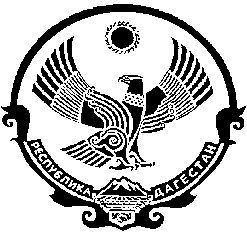                                    СОБРАНИЕ ДЕПУТАТОВ  МУНИЦИПАЛЬНОГО ОБРАЗОВАНИЯ «БЕЖТИНСКИЙ УЧАСТОК»368410, Республика Дагестан, Цунтинский район, с. Бежтат.: (872 2)55-23-01, 55-23-02, ф. 55-23-05, bezhta-mo@mail.ru,  admin@bezhta.ru«14» июля  2017г.                      с. Бежта                                              № 05РЕШЕНИЕО возложении обязанностей председателя собрания депутатов МО «Бежтинский участок». В связи с обращением о сложении с себя полномочий председателя Собрания депутатов МО «Бежтинский участок»  ввиду избрания его главой МО «сельсовет Качалайский» и на основании Устава МО «Бежтинский участок»»  Собрание депутатов МО «Бежтинский участок» РЕШИЛО:1.Освободить от должности председателя Собрания депутатов  Абдурахманова В.М. по собственному желанию с 14.07.2017 года.        2. Возложить обязанности  председателя  Собрания депутатов МО «Бежтинский участок» на Шахмирова Ахмадулу Абдулхалимовича с 14.07.2017 года.2. Настоящее решение вступает в силу с момента его принятия.3. Настоящее решение опубликовать в газете «Бежтинский Вестник» и на официальном сайте МО «Бежтинский участок».Председатель СДМО «Бежтинский участок»                                                   А.А. Шахмиров